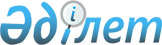 О внесении изменения в постановление Правительства Республики Казахстан от 15 декабря 2001 года N 1649Постановление Правительства Республики Казахстан от 19 марта 2002 года N 334

      Правительство Республики Казахстан постановляет: 

      1. Внести в постановление Правительства Республики Казахстан от 15 декабря 2001 г. N 1649 P011649_ "О неотложных мерах по обеспечению стабильного электроснабжения потребителей Южного Казахстана" следующее изменение: 

      в пункте 1 слова "в период с 15 декабря 2001 года по 15 марта 2002 года" исключить. 

      2. Контроль за исполнением настоящего постановления возложить на заместителя Премьер-Министра Республики Казахстан Масимова К.К. 

      3. Настоящее постановление вступает в силу со дня подписания. 

 

     Премьер-Министр  Республики Казахстан   

(Специалисты: Склярова И.В.,              Пучкова О.Я.)          
					© 2012. РГП на ПХВ «Институт законодательства и правовой информации Республики Казахстан» Министерства юстиции Республики Казахстан
				